гбуз кк «быстринская рб»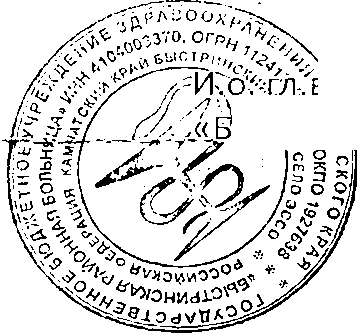 ДолжностьФ.И.О.Тел./факсГлавный врач (Приемная)Грекова Екатерина Андреевна8(415)-42-21-3-13 (факс)Зам. гл.врача по ЛРБаев Василий Иванович-II-Главный бухгалтерЛапшичева Ольга Григорьевна8(415)-42-21-1-30 (факс)Старшая медсестраЧерканова Оксана ИвановнаРегистратураОнищенко Тамара Васильевна8(415)-42-21-2-64Стационар8(415)-42-21-1-24